Fright for Future #frightforfutureA night Full of Spooky and Gore, and were talking about AL GoreDescription: Bringing scary current issues such as climate change and animal rights to light this Halloween. Food:Vegan snacksVegan/ non-palm oil candy given out 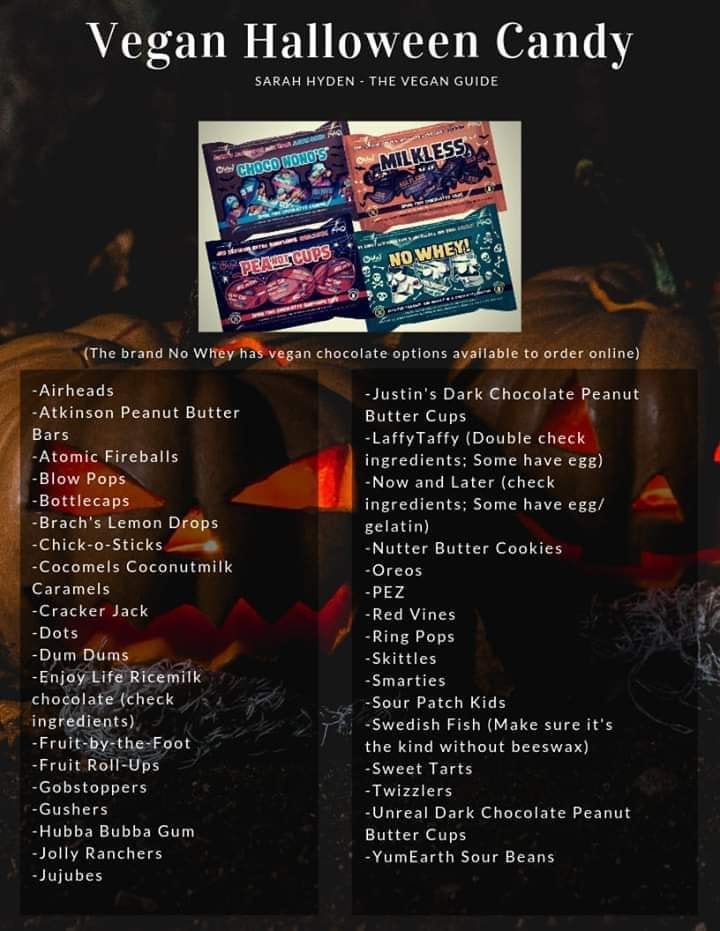 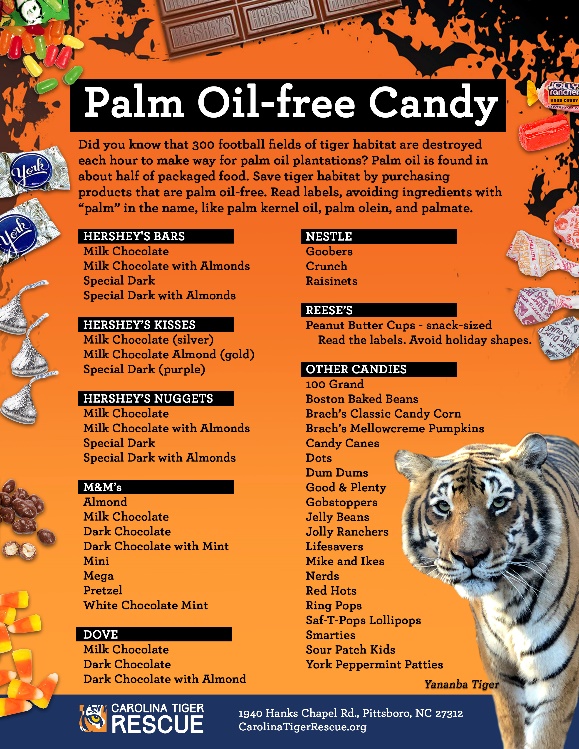 4 main Activities:Vegan Cookie DecoratingThis is an optional add on to the event. If you can make or buy a lot of vegan sugar cookies this can be a fun activity and it shows the importance of choosing a conscious way to eat!Have a “Why Vegan?” information board to tell of all the reasons why eating vegan is better for our environment and animals!Below are some links to great infographics that you can use for an information board on why to be vegan!https://www.cowspiracy.com/infographichttps://www.mediapeta.com/peta/Images/Global/peta_infographic-truthabouteating.jpghttps://www.peta.org/features/vegan-diet-infographic/https://onlybuyvegan.com/vegan-infographics/Horror Short Films                             (commentary on social issues/ films with meaning)You can show the screening of the films at different times during the event, and do repeat showings of the films every hour or half hour.Need: Projector/ white screen/ speakersHorror Short Film “Take Off Your Clothes” (Fast Fashion)https://www.youtube.com/watch?v=PyNGsYBD_7MHorror Short Film “The Herd” (Animal Agriculture)https://www.youtube.com/watch?v=IeyHBNodwOk&t=56sHorror Short Film “The Herd” (Animal Agriculture)https://www.youtube.com/watch?v=IOlEV9EtXvQAir pollution in India https://www.youtube.com/watch?v=R6faJQ5F7s4“Dream” (feat. Natalie Bergman, Ryan Merchant, Keenan O’Meara & Tal Altman)https://www.youtube.com/watch?v=RjMzXykfbm8Halloween “Cost”-ume Contest & ShowThe “Cost” to “U” and “Me”For this segment of the event it may be easier to have a team of volunteers design costumes and volunteers model the costumes the day of the event.Blood on FurLeather/ Cow hidePicture examples below: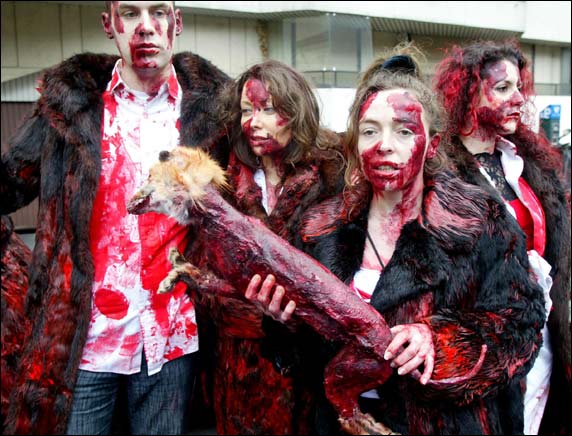 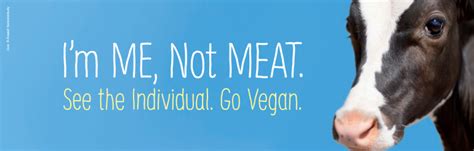 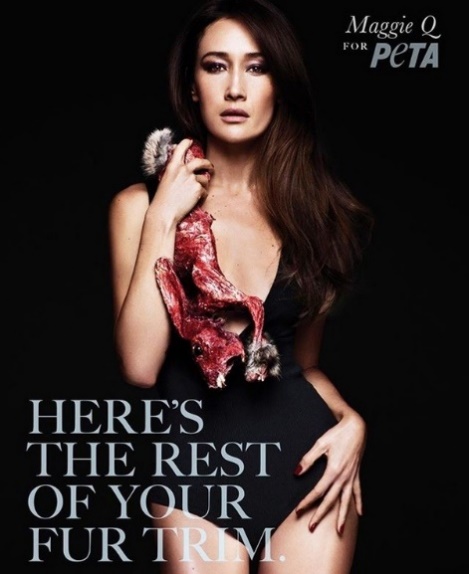 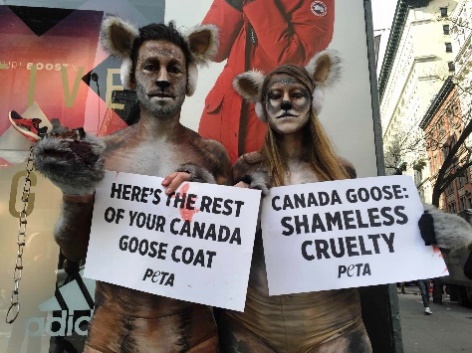 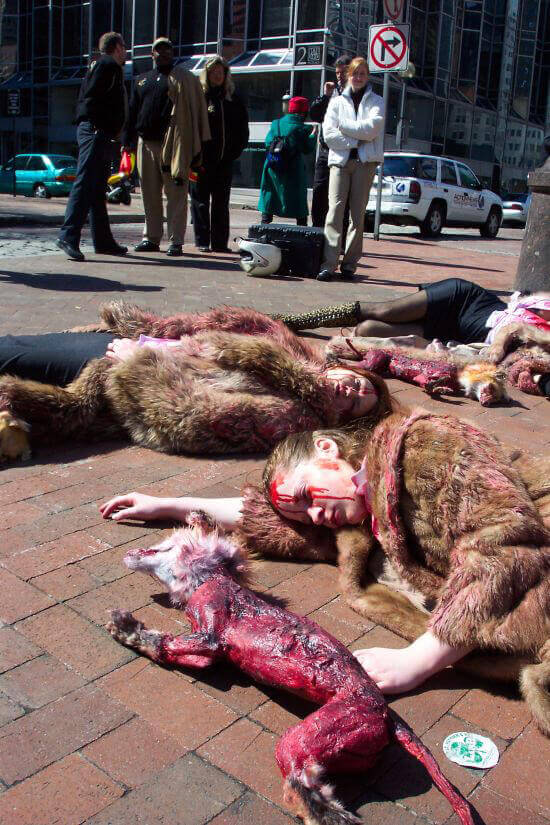 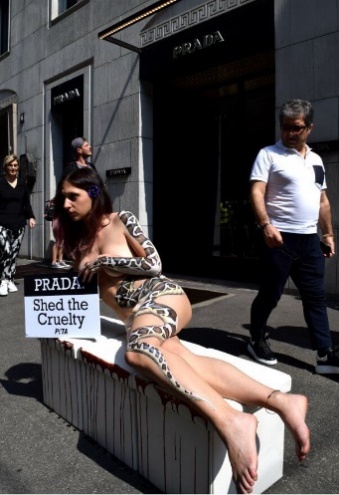 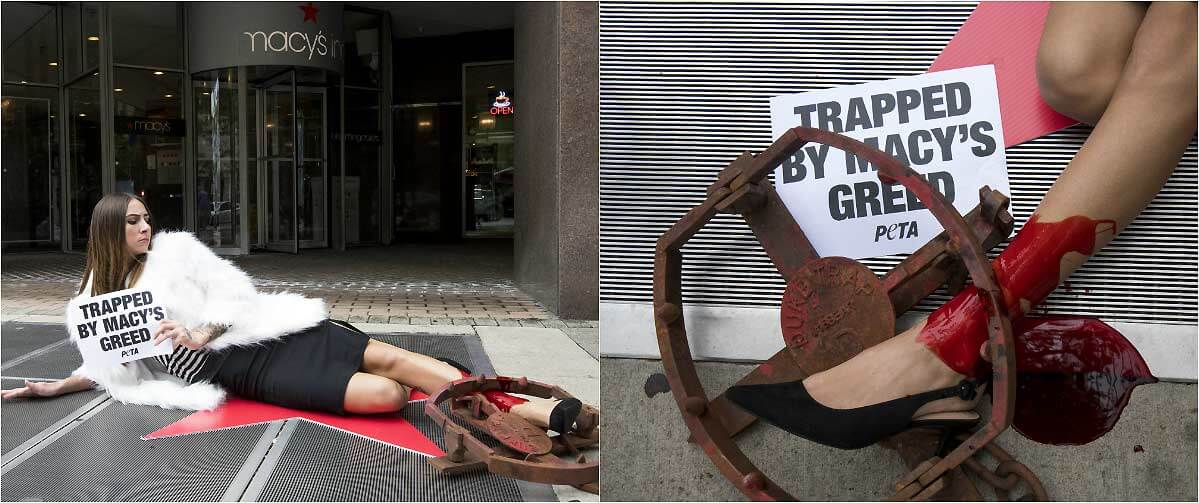 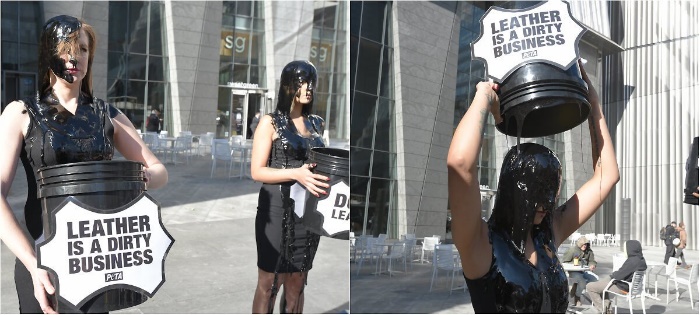 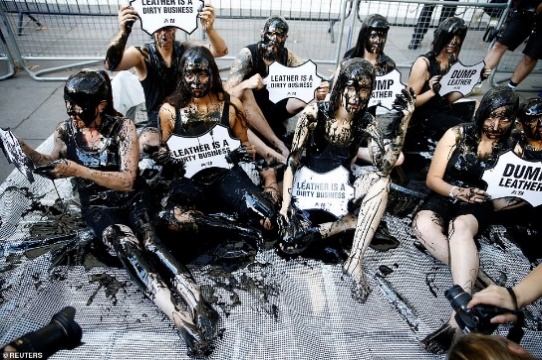 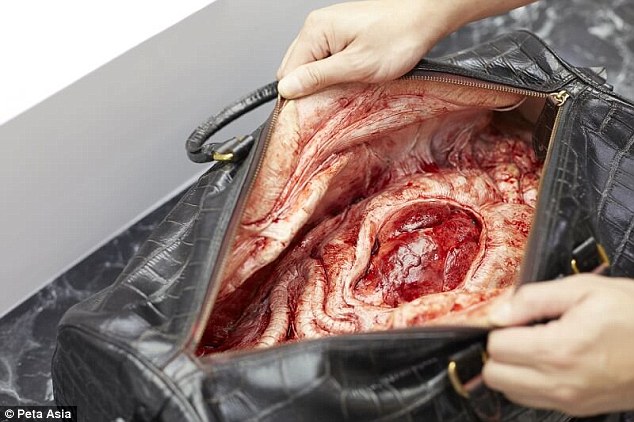 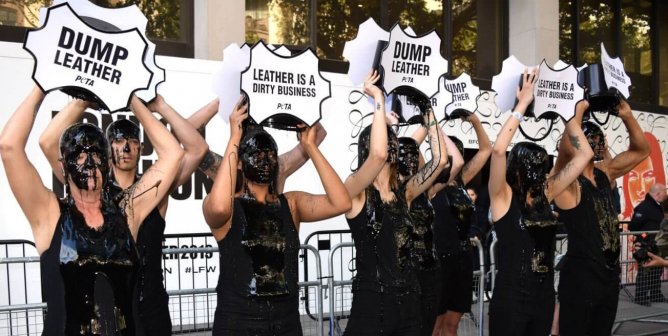 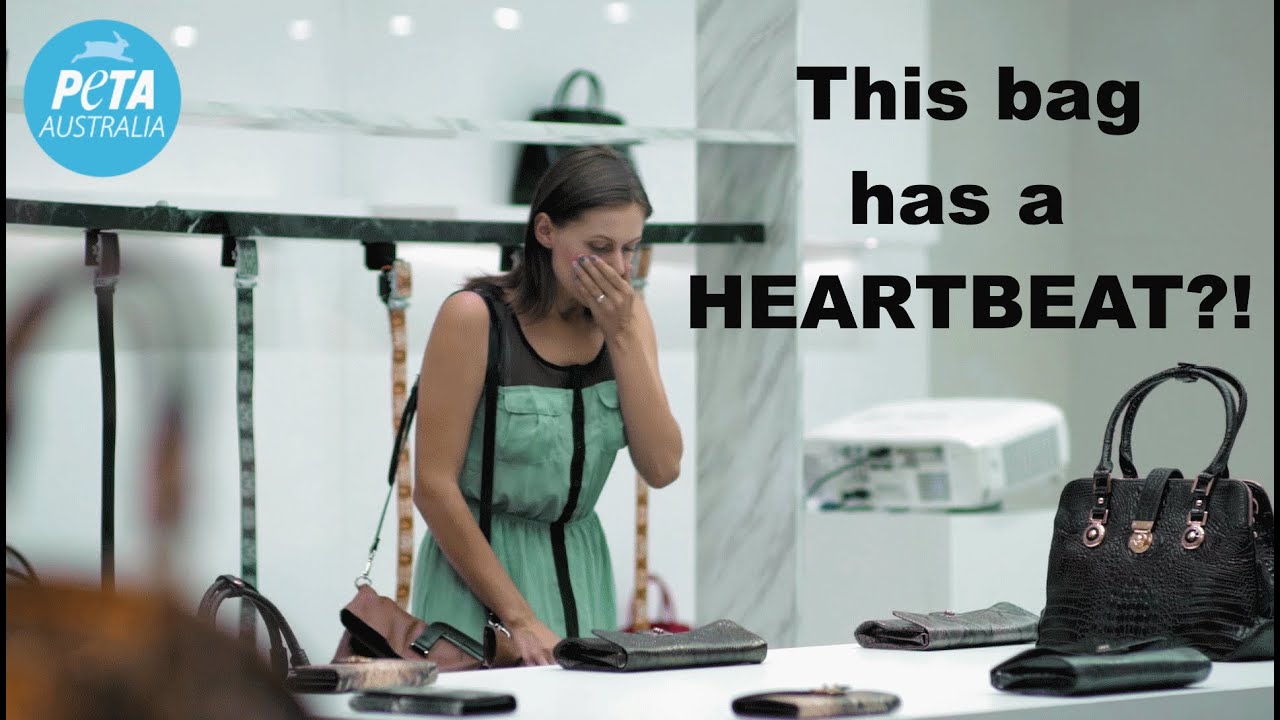 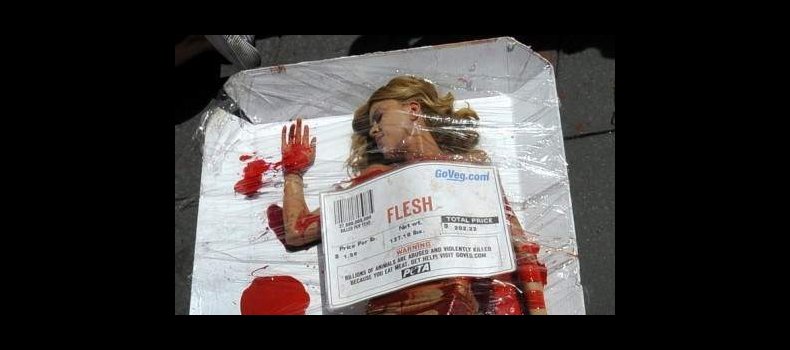 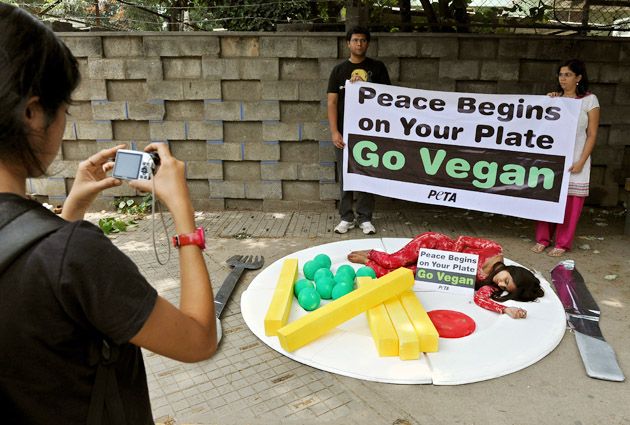 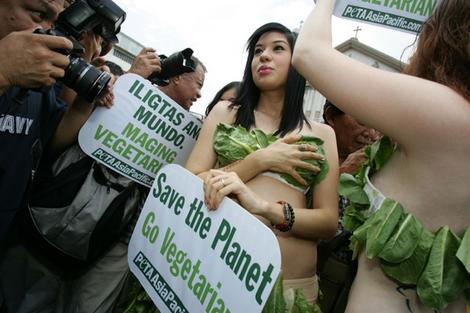 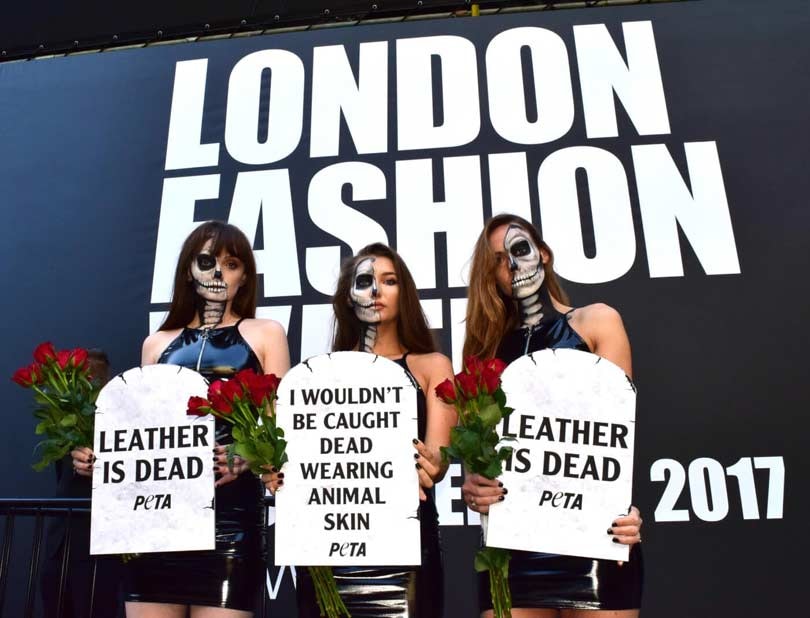 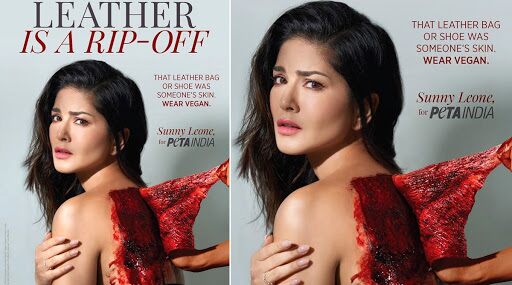 Haunted House of Real/True HorrorsEntrance: Did you know question cards & lift up question cards they can look at while waiting in line.Have a flip up question/answer signs that fit into each of the themes in the haunted house. This way the guest will have an idea of what they are looking at/experiencing in the haunted house.Interactive signs leading up to the entrance of the haunted house: (calculate results and share/compare with friends & family)Plastic pollution facts & barcode scanner to plastic calculator  Plastic Calculator: https://www.earthday.org/plastic-pollution-calculator-2/Climate change facts & barcode scanner for ecological footprint calculatorEcological Footprint Calculator: https://www.footprintcalculator.org/(optional) Al Gore masked character opening up the entrance to the haunted house Haunted House Structure - Need: Large black butcher paper or black curtains, white PVC pipeFarm themeCows Smell cow farts /step in cow manure (dirt?)Fracking Earthquakes (ground starts shaking)GMO Corn MazeScarecrows/crows/ mutated (scary) corn-peopleNeed ---Smelly cow machine (?)/ cow manure (dirt) on the ground/ cow cut outs/ corn stalks/ shaking ground machine/ scarecrows/ Under the Sea/Pacific Islands themeSea Level Rise Water rising – actual water pumps in children’s blow up pool (optional) *Note if you do decide to do this I recommend telling your visitors to wear boots on the flyer you can say “please bring or wear boots to wear in the haunted house because we are “in too deep”. Plastic PollutionMaze of plastic with plastic hanging down (“dead ends” are the nets (caught fish in the nets)) 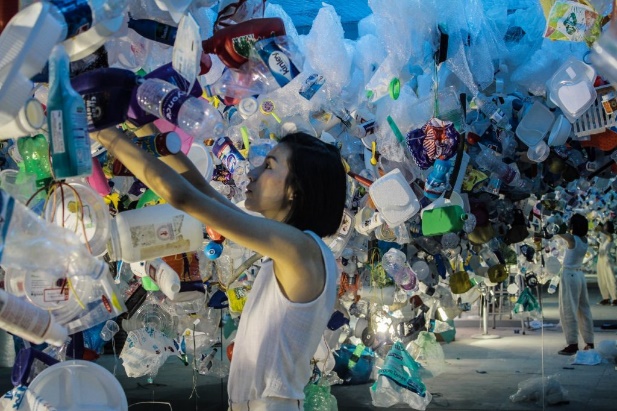 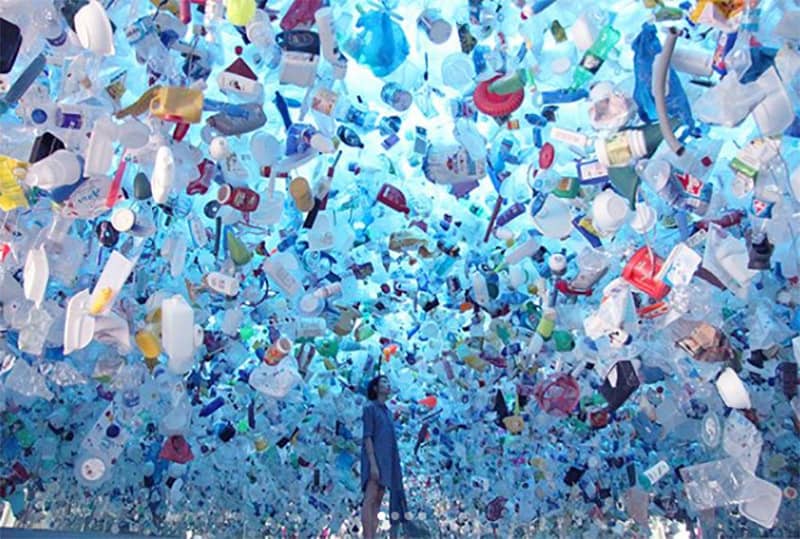 https://blueocean.net/immersive-installations-the-art-of-shifting-our-environmental-consciousness/http://www.messymsxi.com/about/Coral Reef DyingFog/ steam Need ---Coral/ plastic bags hanging/ hooks/ plastic water bottles hanging/ large nets/ tires on the ground/ hanging plastic toys/ water/ large tub (rising and falling water effect)/ projectorProjector on the floor and on the walls --- island shrinking (on the floor), glaciers melting (on surrounding walls), water rising (on surrounding walls)Jungle theme Palm OilOrangutan arm coming out of wrappers/ orangutan and bulldozer sound/ firePoachingDeforestationChainsaw guy & bulldozerNeed ---Fake trees and greenery/ chainsaw/ bulldozer (paper mache or golf cart)/ orangutans/ bulldozer sound effects/ fire in the forest/ heater/ fog machine/ vines hanging down/ sound machine (forest noises/bird noises)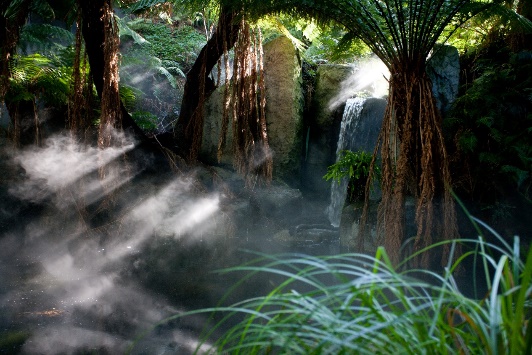 Butcher themeButcher Hanging animal partsHanging pig upside down and slit throat with blood coming out Burgers – McDonalds clownBrandingPerson on a BBQPeople in pig masksNeed ---Burgers/ large fake pig/ fake animal meat hanging/ hanging hooks/ butcher knife & machete/ fake blood/ plastic tarp/ pig noise sound effects/ butcher gloves and black apron suit/ blood over the burgers/ McDonalds clown costume (bloody)/ fake blood/ branding/ red lights/ pig head masks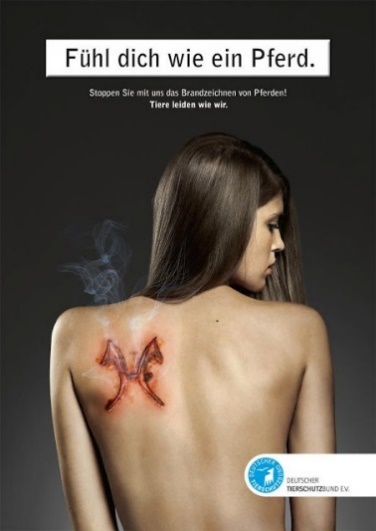 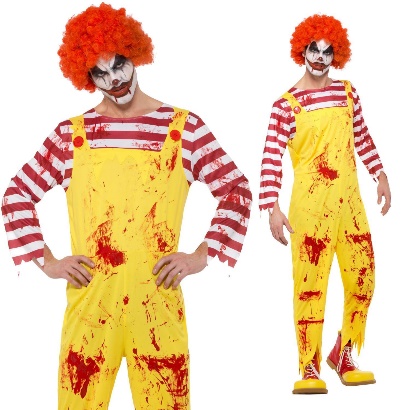 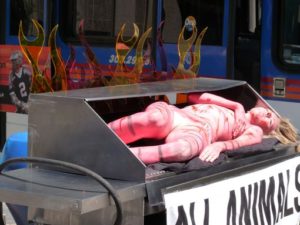 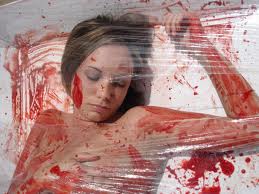 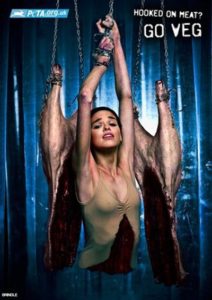 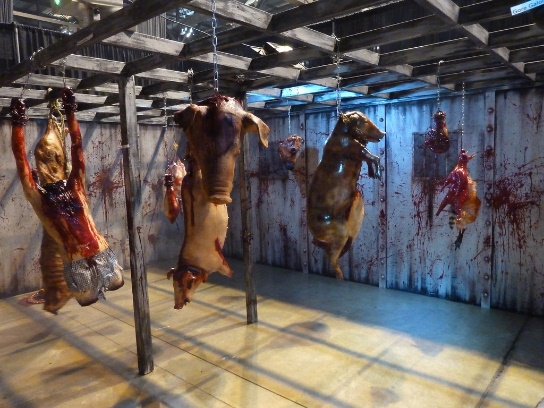 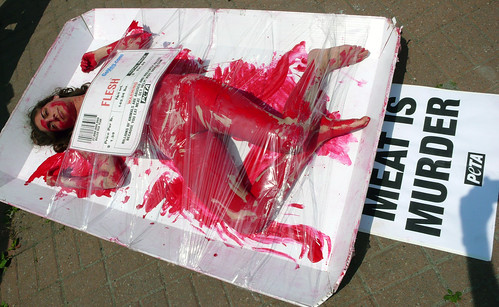 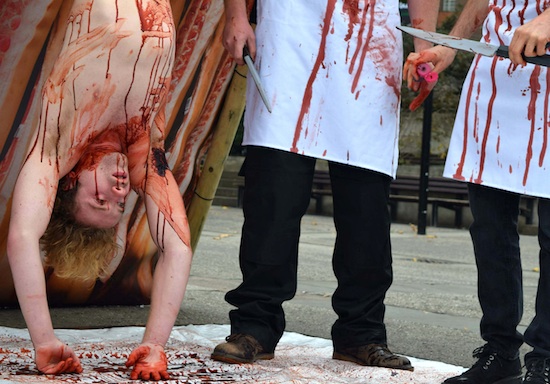 Mad Scientist themeTesting On Animals Monkeys on lab table and in cagesRats and wires Mad scientist characterNeed ---Lab coat & glasses & gloves/ monkey/ rats/ wires/ animals in cages/ metal table/ plyers/ dental tools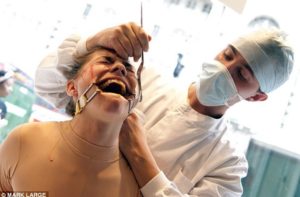 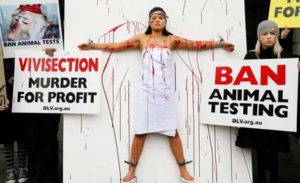 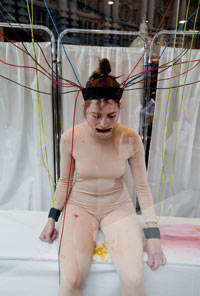 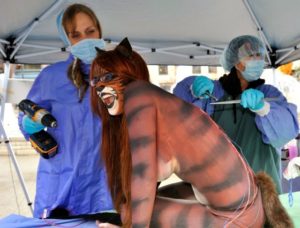 LUSH COSMETICS – ANTI-VIVISECTION DEMOClothing Store or Room theme Fast Fashion Hanging clothing racks people had to go through – blood on the clothing Store Salespeople saying “buy this” “buy this”Person at sewing matching with mouth stitched (silenced) sewing clothing on runway “model”Fires in BangladeshPeople buried under clothing Need --- sewing machine/ clothing racks/ clothing hangers/ thrifted clothing/ fake blood/ bedroom scene (bed and side table)City themeAir PollutionSmog/steam as air pollutionGo through maze get down and moveFactories Coal mining & coal minersPeople walking around with gasmasks and Hazmat suites Need ---- Fog machine/ building scenery (made of cardboard boxes)/ coal mining scene / fracking well/ Gas masks & Hazmat suites Leather & Fur themeCows being skinned (leather)Animals being skinnedFoxes in cagesSkinned animals laying on the groundActors laying with blood and fur coats saying “help me”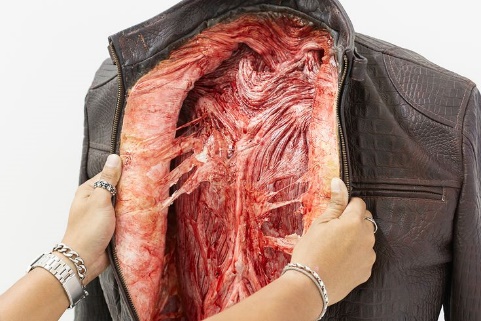 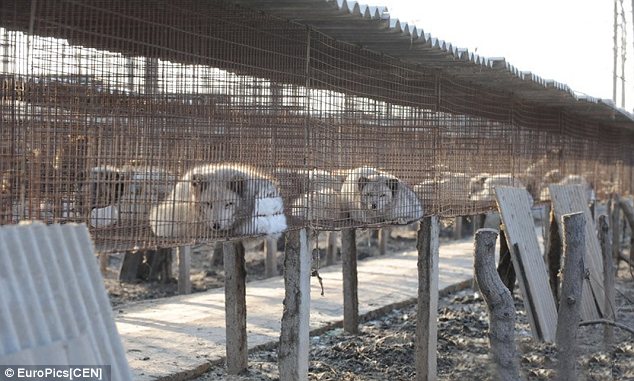 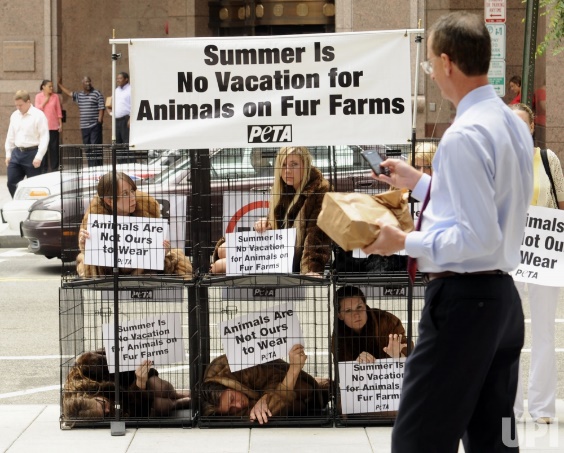 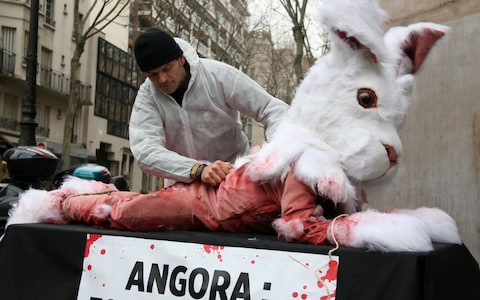 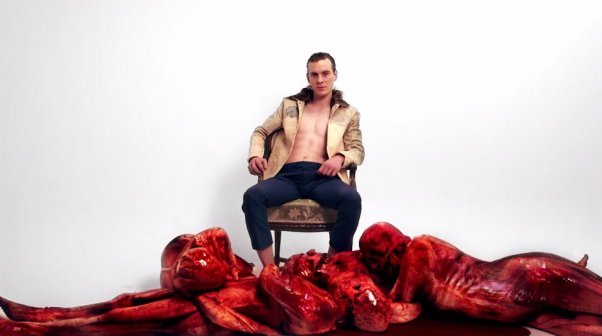 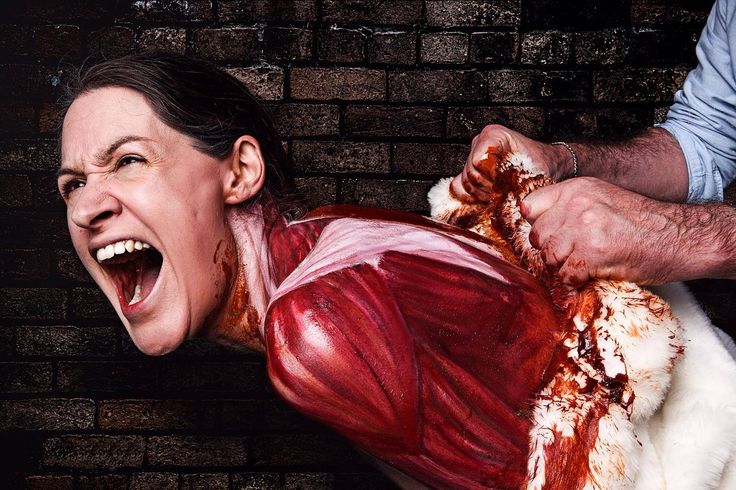 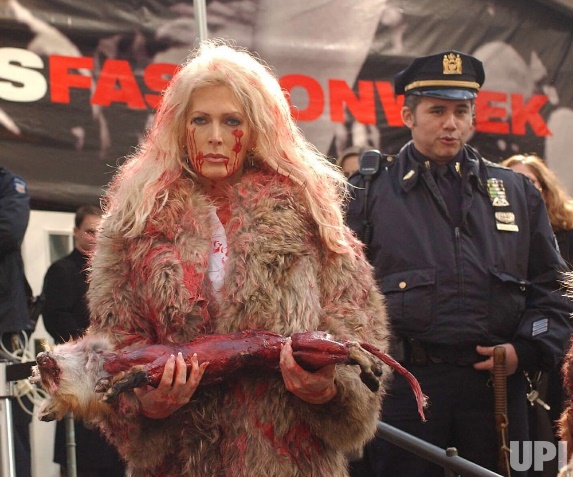 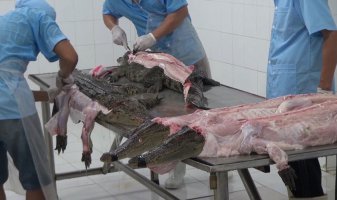 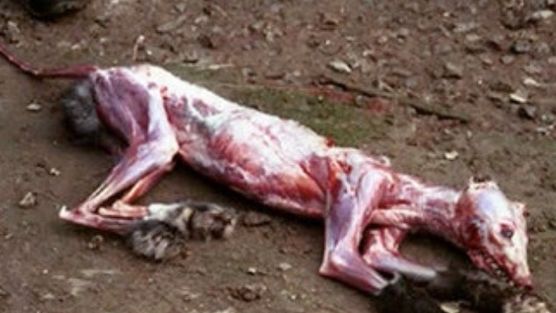 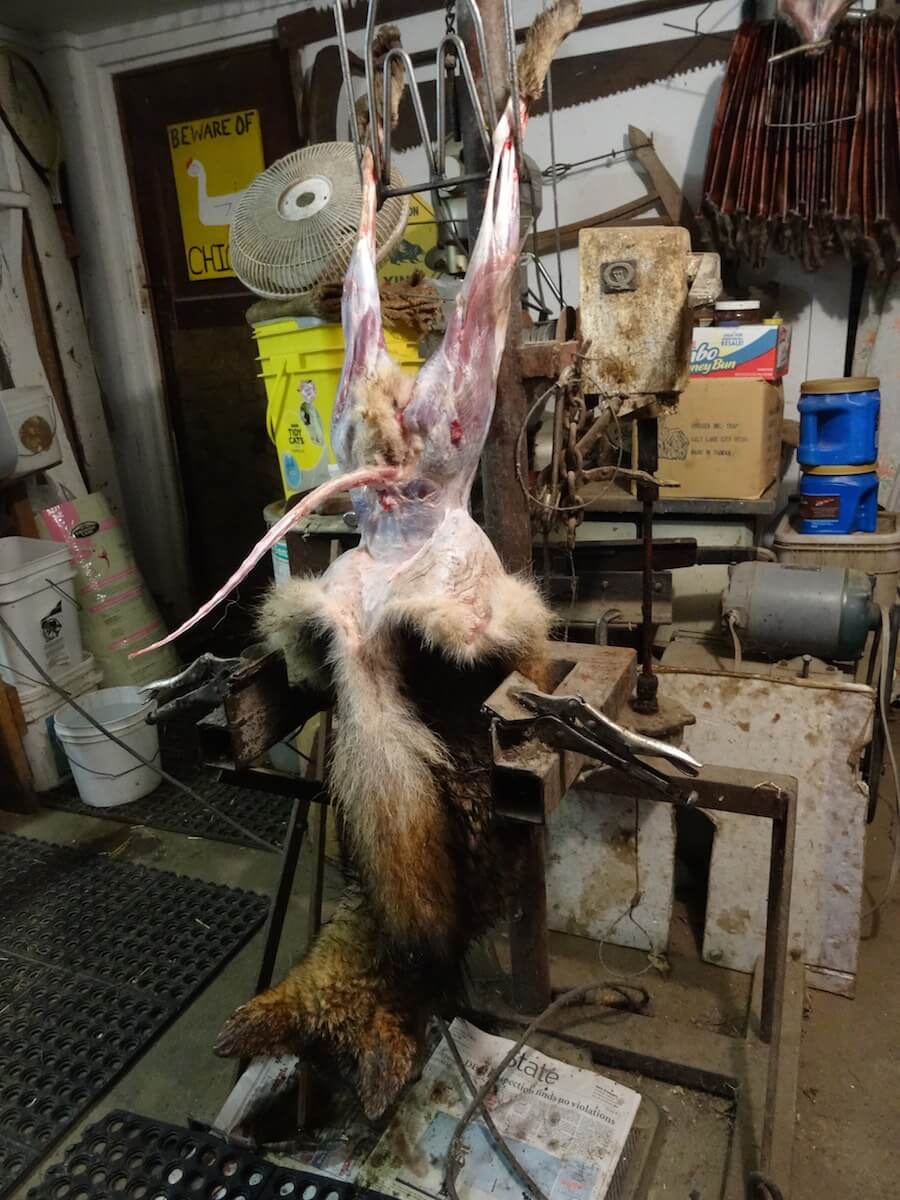 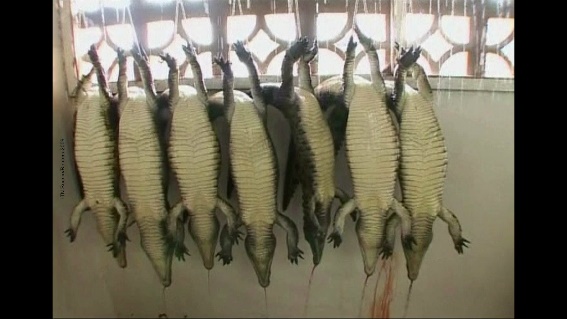 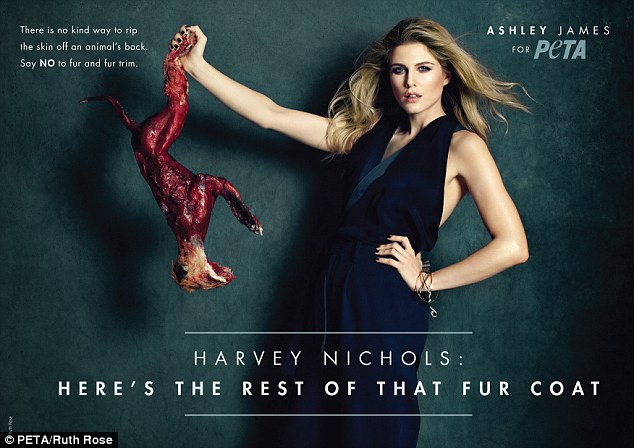 At the End: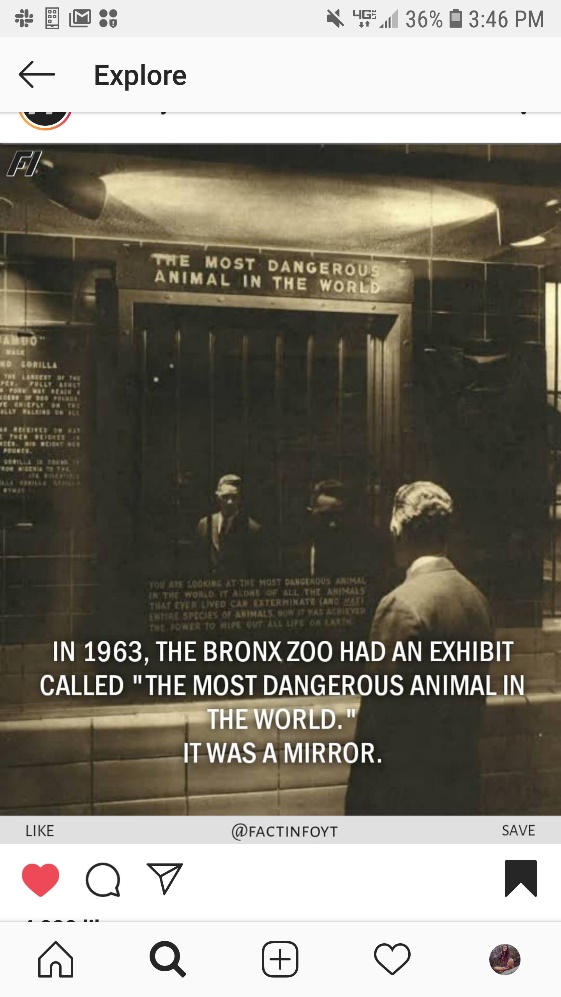 At the end of the haunted house have a section of mirrors all around them with the words “You are looking at the most dangerous animal in the world.”How to make it happen!You will need volunteers for set-up and acting. A great way to attain volunteers is by reaching out to local non-profits who care about the cause (climate change/animal rights).Each non-profit organization can be in charge of a section:PETA – Testing on Animals & Costume Contest  Sunrise Movement – Air PollutionCitizens Climate LobbyClimate Reality Project Chapter – farm theme Extinction Rebellion – jungle theme 350 – under the sea Anonymous for the Voiceless – ButcherAt the end:You horrified yet? Well here’s what you can do!Have tables for all the nonprofit organizations that contributed to the making of the “Fright for Future” event to answer questions and for the visitors to get involved in their causes!Give them resources of ways the visitors can help! Direct them to Activist Attitude website to learn more!